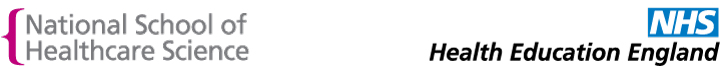 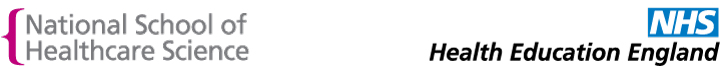 Example record of initial planning meetingAttach to this document:HEI timetablePlanned absences (holidays booked etc)CalendarKey NSHCS dates – STP induction, mock and final OSFAAny Trust or Department scheduled eventsTraining plans as per the following chart.During the meeting you should agree dates for one early comprehensive review of progress (ideally after one month in post) and at least four subsequent one-to-one meetings.Review meeting dates agreedTraineeTraining officerTrainee start dateDocumentAttached (tick)Detailed plan (daily) for month 1Plan (weekly) for months 2 and 3 (rotations, work to be undertaken, competencies and assessments)Outline plan (monthly) for months 4 – 12 (milestones)Outline plan (quarterly) for years 2 and 3 (milestones)Opportunities identified for clinical work, attendance at governance events, attendance at theatre etc (as appropriate)12345